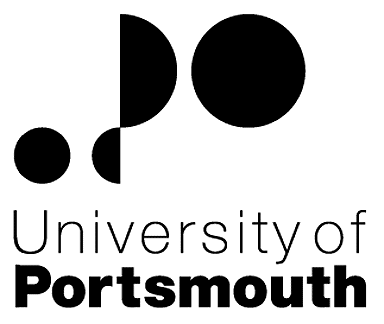 Portsmouth Business SchoolOperations and Systems ManagementSENIOR LECTURER IN STRATEGIC QUALITY MANAGEMENTZZ601660THE POSTPlease see the attached job description and person specification.TERMS OF APPOINTMENTSalary is in the range £37,768 to £46,414 per annum.  Salary is paid into a bank or building society monthly in arrears.Annual leave entitlement is 35 working days in a full leave year.  The leave year commences on 1 August and staff starting and leaving during that period accrue leave on a pro-rata basis.  In addition, the University is normally closed from Christmas Eve until New Year’s Day inclusive and there are a further five bank holidays.There is a probationary period of one year during which new staff will be expected to demonstrate their suitability for the post.  Most academic staff new to Portsmouth will be expected either: to have already Descriptor 2 of the UK Professional Standards for Teaching and Supporting Learning in Higher Education and thus be Fellows of the HE Academy, or to achieve Descriptor 2 within their probationary year.  The UK Professional Standards are a set of standards for the HE sector and can be found at www.heacademy.ac.uk/ukpsf.  The standards were updated in 2011.  Successful achievement of one of the descriptors within the Standards Framework brings with it membership of the HEA at a level commensurate with the descriptor achieved (see table below)A discussion will take place at the formal selection interview about which Descriptor an individual should achieve within their probationary year.  Therefore, it is important that applicants provide full information on the application form where they are in possession of a qualification in learning and teaching in HE and/or where they are already a Fellow of the Higher Education Academy.It is the University's policy to take up references for candidates called for interview and to ask successful candidates to submit documentary evidence of their qualifications on taking up their appointment.It is a condition of the appointment for the proper performance of the duties of the post that the appointee will take up residence at a location such that they are able to fulfil the full range of their contractual duties.  This residential requirement will be expected to be fulfilled within twelve months of taking up the appointment.  The University has a scheme of financial assistance towards the cost of relocation, details of which can be found on the University website (http://www.port.ac.uk/departments/services/humanresources/recruitmentandselection/informationforapplicants/removalandseparationguidelines.If the position has a requirement for Disclosure and Barring Service check (DBS), this will be stated in the advert.  The DBS Application Form will be provided once the selection process has been completed.To comply with UKVI legislation, non-EEA candidates are only eligible to apply for this post if it has been advertised for a total of 28 days. The appointee will be eligible to join the Teachers' Pension Scheme.  The scheme's provisions include a final salary based index-linked pension and a lump sum on retirement together with dependants’ benefits.  All applications must be submitted by Midnight (GMT) on the closing date published.   UNIVERSITY OF PORTSMOUTH – RECRUITMENT PAPERWORKJOB DESCRIPTIONPERSON SPECIFICATION – SENIOR LECTURER Legend  Rating of attribute: E = essential; D = desirableSource of evidence: AF = Application Form; S = Selection Programme (including Interview, Test, Presentation, References)JOB HAZARD IDENTIFICATION FORMCompleted by Line Manager/Supervisor:Managers should use this form and the information contained in it during induction of new staff to identify any training needs or requirement for referral to Occupational Health (OH).Should any of this associated information be unavailable please contact OH (Tel: 023 9284 3187) so that appropriate advice can be given.DescriptorHEA Fellowship CategoryTarget GroupD1Associate FellowStaff who support learningAcademic  staff with limited teaching portfoliosD2FellowEarly career teaching staffExperienced academic staff with substantive teaching and learning responsibilitiesD3Senior FellowExperienced academic  staff who can demonstrate impact & influence through academic leadership &/or mentoringD4Principal FellowSenior academic staff responsible for institutional leadershipJob Title:Senior Lecturer  in Strategic Quality Management Grade8Faculty/Centre:Portsmouth Business SchoolDepartment/Service:Location:Operations and Systems Management Position Reference No:ZZ601660Cost Centre:40300Responsible to:Head of Subject Group Responsible for:N/AEffective date of job description:May 2016 Purpose of Job:As a member of the teaching team, contribute to the delivery of predominantly postgraduate and undergraduate units and programmes.To engage in teaching, scholarship, research and Business Engagement as part of a team in line with Subject Group/Faculty objectives, and make a significant contribution to the research or Business Engagement profile of the Faculty.Key Responsibilities:Design, deliver, review and update units as Unit Coordinator within the subject area for undergraduate and postgraduate courses, including coordination of teaching team where appropriate; set and mark assessments and verify marks of other tutors; attend assessment boards.Contribute as a member of the teaching team on units for which postholder is not the unit coordinator. Contribute to continuing development and enhancement of the curriculum, including proposing new units and active participation at subject group meetings.Engage in research and business engagement activities, either on own initiative or as part of a team, and contribute to enhancing the research and business engagement profile of the Faculty in line with stated objectives.Supervise undergraduate and postgraduate dissertations, and similar independent learning activities.Undertake academic course, unit related administrative tasks required by the university, faculty and subject group.Undertake placement visits to undergraduate students and resolve any problems identified by student or employer’s representative.Contribute to student recruitment activities.Ensure teaching material is current through active scholarship.Act as a Personal Tutor to undergraduate and postgraduate students.Take part in relevant aspects of the student support and assessment processes.Working Relationships (key individuals the job holder would be working with):Associate Head of Subject Group Curriculum DirectorsCourse LeadersCourse and Unit TeamsHead of Subject Group NoAttributesRatingSource1.Specific Knowledge & Experience1.1Critical thinking.EAF, S1.2Engagement with and application of theoretical constructs in the subject discipline of Strategic Quality Management, and Organisational Excellence.EAF, S1.3Significant breadth and depth of specialist knowledge concerning quality-related business practices within the organisational context.EAF, S1.4Research and Business Engagement experienceEAF, S1.5Knowledge of a subject discipline allied to SQM (e.g. Operations Management, Quantitative Analysis, Research Method).DAF, S1.6Practitioner experience and skills in the field of quality management such as developing and implementing a QMS or integrated management system.DAF, S2.Skills & Abilities2.1Ability to teach at undergraduate and/or postgraduate levels.EAF, S2.2Skills in the use of appropriate IT, online learning tools.EAF, S2.3Ability to communicate with and motivate both undergraduate and postgraduate studentsEAF. S2.4Ability to work in a collaborative manner with both academic and administrative colleagues regarding teaching, course management and research activities.EAF, S2.5Teaching experience.EAF, S2.6Empathy with the needs of off-campus/distance learning students.DS2.7A research or business engagement record as evidenced by publications and related research activities, knowledge and innovation skills.DAF, S2.8Curriculum development or course management experience.DAF, S2.9Teaching experience at University level.DAF, S3. Education &/or Training3.1A good first degree.EAF3.2A relevant professional or postgraduate qualification.EAF3.3A doctorate or equivalent research training.DAF3.4HE/FE teaching qualification, e.g. Fellow or senior fellow of HEADAF3.5Current membership of relevant professional body, e.g. CQI, CMI.DAF4.Other Requirements4.1Personal initiative, and a flexible approach.EAF, S4.2Commitment to work in an academic environment.EAF, S4.3Willingness to undertake CPD in relation to distance learning teaching/facilitation, and PhD study.ES4.4Understand equal opportunity policy in HE and its impact on academic content and issues relating to student and staff welfare.EAF, S4.5Preparedness to deliver courses outside the normal working week and in locations outside the UK.DAF, SPlease tick box(s) if any of the below are likely to be encountered in this role.  This is in order to identify potential job related hazards and minimise associated health effects as far as possible.  Please use the Job Hazard Information document in order to do this. Please tick box(s) if any of the below are likely to be encountered in this role.  This is in order to identify potential job related hazards and minimise associated health effects as far as possible.  Please use the Job Hazard Information document in order to do this. Please tick box(s) if any of the below are likely to be encountered in this role.  This is in order to identify potential job related hazards and minimise associated health effects as far as possible.  Please use the Job Hazard Information document in order to do this. Please tick box(s) if any of the below are likely to be encountered in this role.  This is in order to identify potential job related hazards and minimise associated health effects as far as possible.  Please use the Job Hazard Information document in order to do this. 1.  International travel/Fieldwork                                          13.  Substances to which COSHH    regulations apply (including microorganisms, animal allergens, wood dust, chemicals, skin sensitizers and irritants)                                                   2.  Manual Handling (of loads/people)                                                14.  Working at height3.  Human tissue/body fluids (e.g. Healthcare workers, First Aiders, Nursery workers, Laboratory workers)15.  Working with sewage, drains, river or canal water                                                         4.  Genetically modified Organisms                        16.  Confined spaces5.  Noise > 80 DbA                                                 17.  Vibrating tools                                             6.  Night Working
(between 2200 hrs and 0600 hrs)18.  Diving7.  Display screen equipment (including lone working)19.  Compressed gases8.  Repetitive tasks (e.g. pipette use, book sensitization etc)                                                         20.  Small print/colour coding9.  Ionising radiation/non-ionising radiation/lasers/UV radiation                           9.  Ionising radiation/non-ionising radiation/lasers/UV radiation                           21.  Contaminated soil/bioaerosols10. Asbestos and lead                                                         10. Asbestos and lead                                                         22.  Nanomaterials                                           22.  Nanomaterials                                           11. Driving on University business 
(mini-bus, van, bus, forklift truck etc)                                                11. Driving on University business 
(mini-bus, van, bus, forklift truck etc)                                                23.  Workplace stressors (e.g. workload, relationships, job role etc)                                           23.  Workplace stressors (e.g. workload, relationships, job role etc)                                           12.  Food handling                                              12.  Food handling                                              24.  Other (please specify)        24.  Other (please specify)        Name (block capitals)Dr Mark XuDate10/5/16Extension number4123